TISKOVÁ ZPRÁVABrno, 20. dubna 2024Jihomoraváci produkují nejvíc odpadu z celé republiky. Jak to změnit nastínil brněnský Den ZeměNelichotivým prvenstvím se pyšní Jihomoravský kraj v produkci veškerých odpadů v přepočtu na počet obyvatel – na hlavu je to rekordních 4 385 kg, které s sebou nesou i obrovskou zátěž pro životní prostředí. Jak vzniku odpadu předcházet nebo s ním aspoň efektivně nakládat poradilo lidem město Brno ve spolupráci se střediskem ekologické výchovy Lipka, odpadovou firmou SAKO a dalšími ekologickými organizacemi díky oslavám Dne Země. V parku pod Špilberkem nechyběla ani obří kostka tuny CO2.Den Země pod Špilberkem navzdory deštivému počasí navštívilo na 2 500 lidí. Děti si na stanovištích celodenní hry vyzkoušely opravování věcí a práci se dřevem, ochutnaly sušenky z biouhlu a mohly nahlédnout do kabiny opravdového popelářského auta. Dospělí načerpali tipy pro udržitelnou domácnost. Nechyběla přednáška o pomalé módě, nápady, jak neplýtvat jídlem nebo povídání o tom, co je to cirkulární ekonomika. Atmosféru rozhýbaly koncerty skupin 2AP – Two Alien Planets a Žamboši. „Všechny věci kolem nás se jednou stanou odpadem. Buď se rozbijí, budou zastaralé nebo už je nebudeme potřebovat. Právě v té chvíli je potřeba se na takový odpad začít dívat jako na surovinu. Jako na materiál, který můžeme využít k tvorbě nových užitečných věcí. Nejlepší je samozřejmě odpad, který nevznikne. Pokud ale vznikne, využijme ho na maximum. Proto je naprosto skvělé, že umíme třídit a že to učíme naše děti,“ říká 1. náměstek hejtmana JMK Lukáš Dubec.U dětí jednoznačně bodovalo představení souboru Mikro-teatro a celodenní hra, v jejímž cíli čekala pořádná odměna na památku. „Nejlepší bylo divadlo. A že jsme mohli sbírat knoflíky a dostat za ně nářadí, se kterým budeme kutit doma,” hodnotí devítiletá Odetka. Šitíčka, kladívka, svinovací metr, šroubovák nebo multifunkční nožík si v cíli děti vybraly výměnou za knoflíky, které sbíraly během dne jako žetony.„Nejlepší Den Země, jaký jsme za 30 let zažili. Pršelo,” glosuje ředitelka Lipky Hana Korvasová. „Planeta nám ukázala, jaké počasí má být v dubnu. Jsem nadšená statečností a obětavostí našich zaměstnanců, všechno zvládli i přesto, že jim byla zima. A moc se mi líbil model spolupráce s brněnským magistrátem. Věřím, že příští rok to ještě vylepšíme.“Foto z akce (zdroj: Zuzana Slámová / Lipka): ke stažení na sdíleném diskuKontakt:Zuzana Slámová, PR manažerka, zuzana.slamova@lipka.cz, 736 473 732Den Země se každoročně slaví po celém světě 22. dubna. Cílem oslavy je propagace a podpora ochrany životního prostředí. Vůbec poprvé se Den Země slavil v roce 1970 ve Spojených státech amerických. Dnes ho slaví každý rok více než miliarda lidí v téměř 200 státech světa. A od roku 1990 ho slavíme také v České republice.Lipka je školské zařízení pro environmentální vzdělávání. Patří mezi největší a nejstarší organizace v České republice, které se věnují environmentální výchově, vzdělávání a osvětě. Školám a školkám nabízíme ekologické výukové programy. Pořádáme přírodovědné kroužky pro děti i řemeslné kurzy pro dospělé. Na vysokých školách zajišťujeme výuku předmětů zaměřených na environmentalistiku a didaktiku environmentální výchovy. Systematicky vzděláváme pedagogické pracovníky v environmentální výchově. www.lipka.czZáštitu nad akcí převzali primátorka statutárního města Brna Markéta Vaňková a hejtman Jihomoravského kraje Jan Grolich. Akce se koná za finanční podpory Jihomoravského kraje, organizačně i finančně ji zaštiťuje statutární město Brno.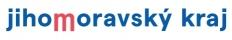 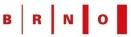 